Задание №1. Обработка прямых многократных измеренийРассчитать среднее арифметическое значение, абсолютную и относительнуюпогрешность для доверительной вероятности α = 0,95.Вариант 1-5, 21-25.С помощью миллиметровой линейки с инструментальной погрешностью ∆и = 0,2 мм проведено n = 10 измерений длины неровной поверхности. В результате получены экспериментальные данные: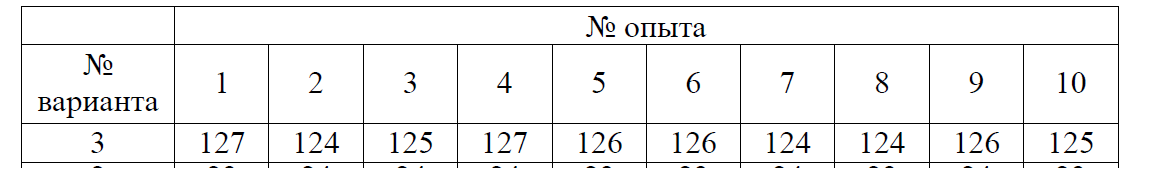 Задание №2. Обработка косвенных измеренийВариант 1-5.При измерении скорости пули кинематическим методомбыли получены следующие значения измеряемых величин (однократные измерения):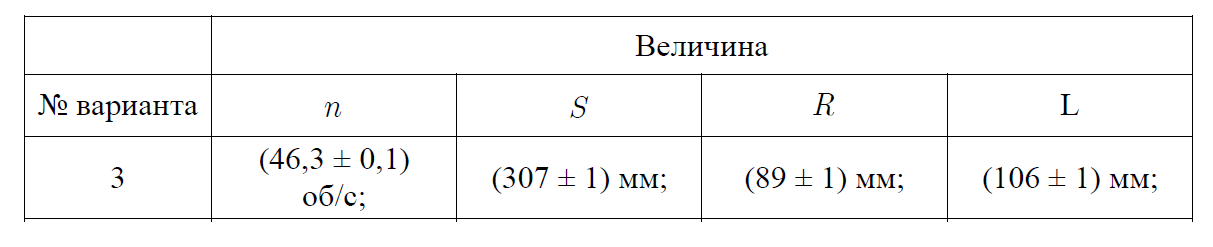 Рассчитать значение скорости пули и её абсолютную и относительную погрешность для доверительной вероятности α= 0,95.